Bourses d’études Année 2020/2021Pour les élèves de Prépa ou CPES inscrits en 1ère année : Les candidatures devront être déposées avant vendredi 6 novembre 2020.Retirer un dossier au secrétariat des Classes Préparatoires ou en ligne à partir du site du Lycée  www.lycee-henri4.comou du site du Fonds de dotation http://fondsdotationlycee-h4.frDéposer le dossier de candidature auprès du secrétariat des Classes PréparatoiresPour tout renseignement contacter : 			sec.fondsdotation.h4@gmail.comFONDS DE DOTATIONsec.fondsdotation.h4@gmail.com+33 (0)1 44 41 21 26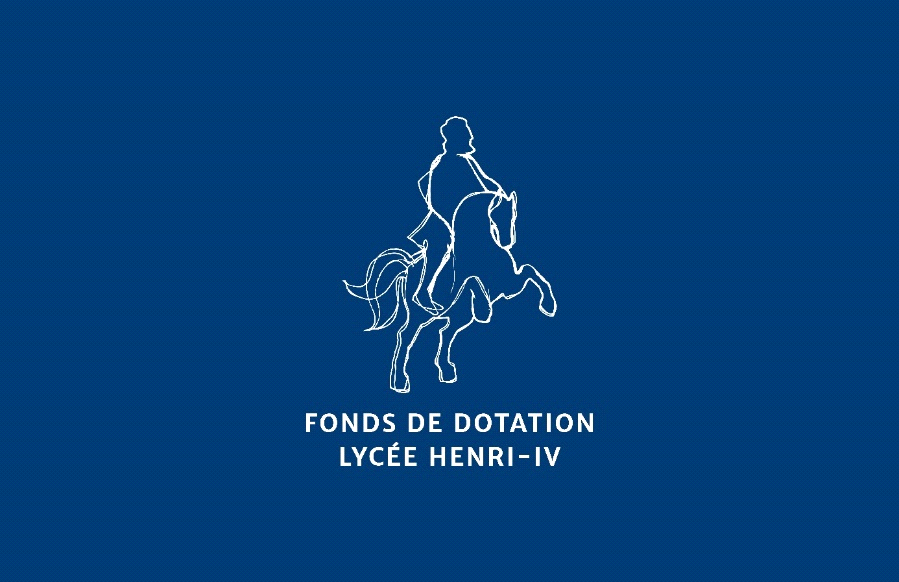 